Pedagogy Assessment Form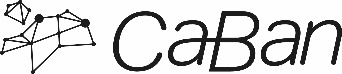 Name 	Mentor SchoolClassDateRefining teachingOverall progress in Pedagogy (in all lessons)	Evaluative and summative comments with examples of teaching or learning.Overall progress in Pedagogy (in all lessons)	Evaluative and summative comments with examples of teaching or learning.Managing the …. environmentOverall progress in Pedagogy (in all lessons)	Evaluative and summative comments with examples of teaching or learning.Overall progress in Pedagogy (in all lessons)	Evaluative and summative comments with examples of teaching or learning.AssessmentOverall progress in Pedagogy (in all lessons)	Evaluative and summative comments with examples of teaching or learning.Overall progress in Pedagogy (in all lessons)	Evaluative and summative comments with examples of teaching or learning.DifferentiationOverall progress in Pedagogy (in all lessons)	Evaluative and summative comments with examples of teaching or learning.Overall progress in Pedagogy (in all lessons)	Evaluative and summative comments with examples of teaching or learning.Advancing LearningOverall progress in Pedagogy (in all lessons)	Evaluative and summative comments with examples of teaching or learning.Overall progress in Pedagogy (in all lessons)	Evaluative and summative comments with examples of teaching or learning.Four purposes for learnersOverall progress in Pedagogy (in all lessons)	Evaluative and summative comments with examples of teaching or learning.Overall progress in Pedagogy (in all lessons)	Evaluative and summative comments with examples of teaching or learning.Exploiting subject disciplinesLearner progress	Summarise all learners’ progress over time in all lessons. Comment on all classes, individuals and groups.Learner progress	Summarise all learners’ progress over time in all lessons. Comment on all classes, individuals and groups.Blended learning experiencesLearner progress	Summarise all learners’ progress over time in all lessons. Comment on all classes, individuals and groups.Learner progress	Summarise all learners’ progress over time in all lessons. Comment on all classes, individuals and groups.Real life, authentic contextsLearner progress	Summarise all learners’ progress over time in all lessons. Comment on all classes, individuals and groups.Learner progress	Summarise all learners’ progress over time in all lessons. Comment on all classes, individuals and groups.Real life, authentic contextsIs the AT in need of enhanced support to progress?Progression in learningFocus (agreed prior to observation) 	Refer to handbookFocus (agreed prior to observation) 	Refer to handbookCross-curricular themesFocus (agreed prior to observation) 	Refer to handbookFocus (agreed prior to observation) 	Refer to handbookInfluencing learnersLesson Observation 	Analyse significant incidents, activities and planning relevant to the agreed focus. Refer to learning.Lesson Observation 	Analyse significant incidents, activities and planning relevant to the agreed focus. Refer to learning.Challenge and expectationsLesson Observation 	Analyse significant incidents, activities and planning relevant to the agreed focus. Refer to learning.Lesson Observation 	Analyse significant incidents, activities and planning relevant to the agreed focus. Refer to learning.Listening to learners Lesson Observation 	Analyse significant incidents, activities and planning relevant to the agreed focus. Refer to learning.Lesson Observation 	Analyse significant incidents, activities and planning relevant to the agreed focus. Refer to learning.Learners leading learningLesson Observation 	Analyse significant incidents, activities and planning relevant to the agreed focus. Refer to learning.Lesson Observation 	Analyse significant incidents, activities and planning relevant to the agreed focus. Refer to learning.Sustained effort and resilienceLesson Observation 	Analyse significant incidents, activities and planning relevant to the agreed focus. Refer to learning.Lesson Observation 	Analyse significant incidents, activities and planning relevant to the agreed focus. Refer to learning.Reflection on learningLesson Observation 	Analyse significant incidents, activities and planning relevant to the agreed focus. Refer to learning.Lesson Observation 	Analyse significant incidents, activities and planning relevant to the agreed focus. Refer to learning.Learning Outcomes and WellbeingLesson Observation 	Analyse significant incidents, activities and planning relevant to the agreed focus. Refer to learning.Lesson Observation 	Analyse significant incidents, activities and planning relevant to the agreed focus. Refer to learning.Welsh language skillsLesson Observation 	Analyse significant incidents, activities and planning relevant to the agreed focus. Refer to learning.Lesson Observation 	Analyse significant incidents, activities and planning relevant to the agreed focus. Refer to learning.Response to previous targets 	This summary should be based on the above including teaching seen in other lessonsResponse to previous targets 	This summary should be based on the above including teaching seen in other lessonsResponse to previous targets 	This summary should be based on the above including teaching seen in other lessonsResponse to previous targets 	This summary should be based on the above including teaching seen in other lessonsTargets 	To be drafted with the trainee and not for the trainee.Targets 	To be drafted with the trainee and not for the trainee.Targets 	To be drafted with the trainee and not for the trainee.Targets 	To be drafted with the trainee and not for the trainee.The observed lesson was:representative not as effective as usualmore effective than usualModerator	AT’s Reflective analysis of teaching and learningProgress in Pedagogy (200-300 words) 	Give particular attention to the targets of the observed lesson.Next steps (100 words)	What you need to do to improve, using your new targets as a focusPedagogy standards and references 	Link these to your next steps Upload the completed form to the PLP using the PAF Template, labelling it clearly (e.g. PAF 1). Attach other relevant documents, including lesson plans, materials and evidence of pupils’ learning.